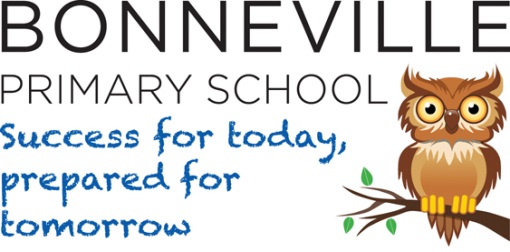 Extra Curriculum Clubs Booking Form – Spring Term 2018Clubs will run from Monday, 14th January 2019 – Friday, 29th March 2019Clubs will NOT run during week beginning Monday, 18th February 2019 (Half Term)Forms must be handed in by the Monday, 3rd December 2019There has been a change to our booking system, so please read the steps below carefullyAll booking forms will be numbered upon receipt and places allocated accordinglyAll paid clubs need to be paid in full when the booking form is handed to the officeNO BOOKING FORMS WILL BE ACCEPTED AFTER Monday, 3rd December 2018 (office staff will not take in any late forms)Bookings will be confirmed by letter on Thursday, 6th December 2018 (any refunds will be issued after this date)If places are still available, a further round of offers will be made on Monday, 10th December 2018 and Tuesday, 11th December 2018. This will be on a first come first served basisReminders for booking clubs:Number on the form, in order of preference, a maximum of 3 clubs (at least 1 club of the 3 clubs chosen should be a paid club)Return the form on time to ensure your booking application is successfulOnce confirmation of a club place has been confirmed, no refunds will be givenName of Child: …………………………………………………..	………	Class………………….Contact Information:Daytime …………………………………………………………………….Mobile: ………………………………………………………………………E-mail ……………………………………………………………………….Does your child have any medical/special needs? …………………………………………………………….……….………………………………………I give permission for my child to walk home alone		□My child will be collected by: ………………………………………………………………………DayClubYear GroupCostVenueTimeTickMondayMulti SkillsReceptionFreeTop Hall3:15 – 4:15MondayComputing 1 & 2FreeICT Suite3:15 – 4:15MondayLego1 & 2Free1M3:15 – 4:15MondayFootball3 & 4£405/6 PG3:15 – 4:15MondayGuitar 3-6FreeMusic Room3:15 – 4:15MondayBonneville Cookery5 & 6FreeCookery Suite3:15 – 4:15Day ClubYear GroupCostVenueTimeTickTuesdayArts & CraftsReceptionFree    Nursery3:15 – 4:15TuesdayMulti Sports1 & 2FreeTop Hall3:15 – 4:15TuesdaySpanish1 & 2Free 1M3:15 – 4:15TuesdaySkateboarding2 - 6£501 /2PG3:15 – 4:15Day ClubYear GroupCostVenueTimeTickWednesdayBalletReception£45Reception3:15 – 4:15WednesdayFootball1 & 2 £405/6 PG3:15 – 4:15WednesdayFilm Club     1 - 3 Free1M3:15 – 4:15WednesdaySpanish3 & 4Free3C3:15 – 4:15WednesdayComputing5 & 6FreeICT Suite3:15 – 4:15Day ClubYear GroupCostVenueTimeTickThursdayFootballReceptionFreeInfant Hall3.15 – 4.15ThursdayDrama1 & 2 £453F3:15 – 4:15ThursdayComputing 3 & 4FreeICT Suite3:15 – 4:15ThursdaySpanish5 & 6Free1M3:15 – 4:15ThursdayDodgeball5 & 6 FreeTop Hall3:15 – 4:30Day ClubYear GroupCostVenueTimeTickFridayComputingReceptionFreeICT Suite3:15 – 4:15FridayModern Ballet & Dance1 & 2£45Infant Hall3:15 – 4:15FridayTag Rugby3 & 4Free3/ 4PG3.15 – 4.15FridayFootball5 & 6£405/ 6 PG3:15 – 4:15